
Lebenslauf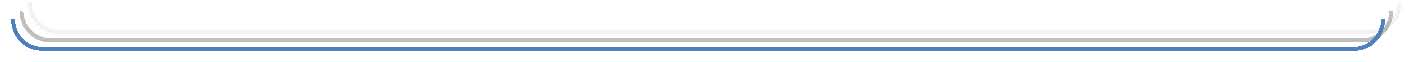 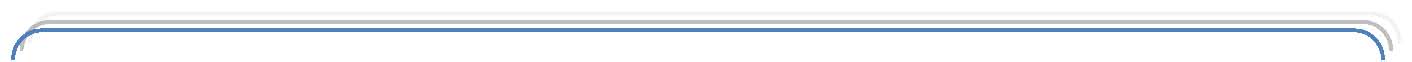 Persönliche DatenName:	Max MustermannAnschrift:	Musterstr. 123	98765 MusterstadtGeburtsdaten:	xx.xx.1958 in MusterstadtStaatsangehörigkeit:	deutschFamilienstand:	verheiratet, 1 KindE-Mail:	MaxMustermann@e-job.expertBeruflicher Werdegang09/2010 - heute	Arbeitsuchend03/2010 - 08/2010	Mitarbeiter Transfergesellschaft, 	Musterfirma 01/1998 - 02/2010	Bereichsleiter Logistik	Musterfirma, Musterstadt04/1995 - 12/1997	Abteilungsleiter Transportabwicklung	Musterfirma, Musterstadt10/1992 - 03/1995	Betriebsleiter für den Bereich Lager und Versand	Musterfirma, Musterstadt07/1986 - 09/1992	Assistent des Hauptabteilungsleiters	Bereich Materialwirtschaft/Logistik	Musterfirma, Musterstadt07/1978 - 06/1986	Bundeswehr (Ausbildung zum Offizier,	weiterführende Offizierslehrgänge an div. Standorten)Ausbildung10/1981 - 12/1982	Studium der Nachrichtentechnik (FH)	an der Hochschule der Bundeswehr, Musterstadt01/1980 - 06/1981	Fachhochschulreife Technik	bei der Bundeswehrfachschule , Musterstadt
02/1978 - 06/1978	Energieanlagenelektroniker bei Musterfirma, Musterstadt mit Abschluss07/1976 - 01/1978	Ausbildung zum Energieanlagenelektroniker	Musterfirma, Musterstadt09/1974 - 07/1976	Ausbildung zum Elektroanlageninstallateur	Musterfirma, Musterstadt09/1968 - 07/1974	Musteroberschule Musterstadt	UUAbschluss:  Fachoberschulreife04/1965 - 07/1968	Grundschule MusterstadtWeiterbildung09/1991 - 10/1991	Fach- und Sachkundeprüfung nach dem	Güterkraftverkehrsgesetz, IHK Musterstadt11/1987 - 03/1988	Fuhrparkleiter	DEKRA-Akademie, Musterstadt